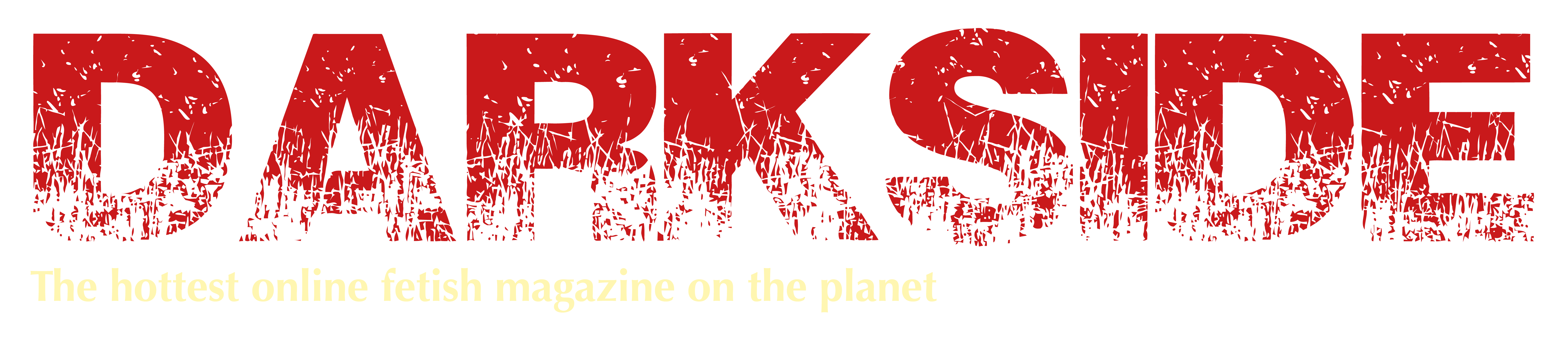 Article Release FormDarkside MagazineI authorise Darkside Magazine, and their legal representatives and assigns, the right and permission to publish, without charge, photographs taken, as listed below:Article names: 1.) ________________________ 2.) ________________________ 3.) ________________________ 4.) ________________________ 5.) ________________________ 6.) ________________________ 7.) ________________________ 8.) ________________________ 9.) ________________________ 10.) _______________________These articles may be used in Darkside Magazine and in promotional literature,advertising, or similar ways which are linked to this publication. I understand that I    retain all copyrights and other rights to my articles.I hereby warrant that I am over eighteen (18) years of age, and am competent to contract in my own name.I have read and understand the above:Signature: _______________________________________________Printed name: _____________________ Date: ________________Author: __________________________________________Disclaimer: Above information is held in confidence and is never released or sold.Please print, scan and email this completed form to paul@darksidemag.net   along with your article(s).This form should also be accompanied by the Model Release form and Photo Release form if applicable.